МЕХАНИЧЕСКИЕ ВОЛНЫ. ЗВУК.Тип занятия: лекция.Основные вопросы:Что называется волной?Фронт волны. Длина волны.Скорость распространения волнПродольные и поперечные волны.Звуковые волны. Характеристики звука.Литература:Мякишев Г.Я., Буховцев Б.Б. «Физика. Учебник для 11 класса общеобразовательной средней школы», 2014.Домашнее задание:Изучить материал лекции, приведенный ниже.Изучить §42-47 учебника. Составить по данным двум источникам конспект.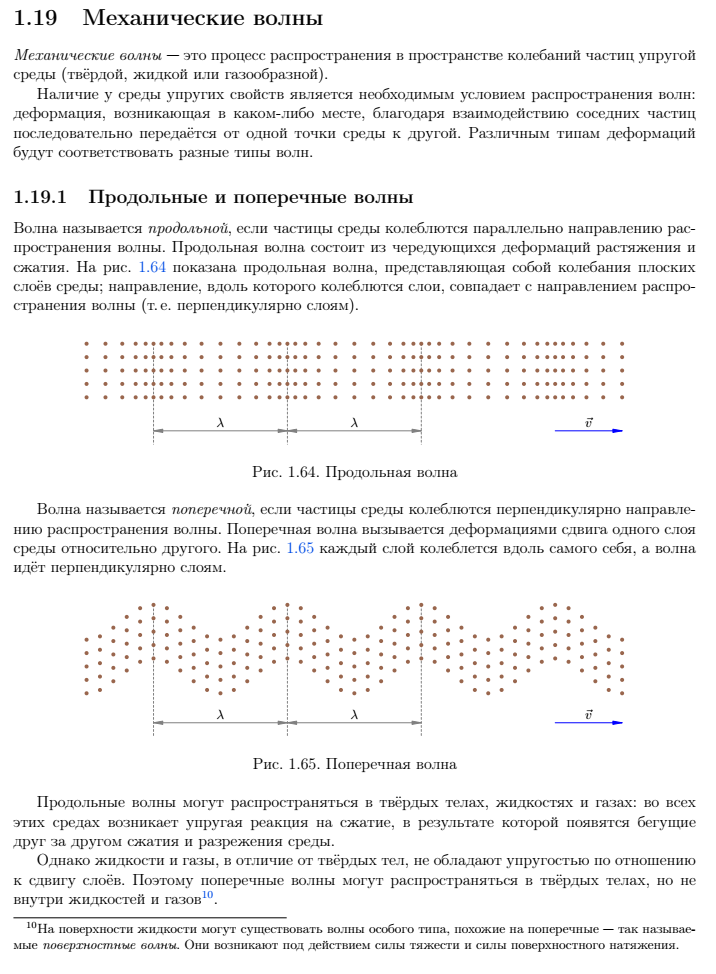 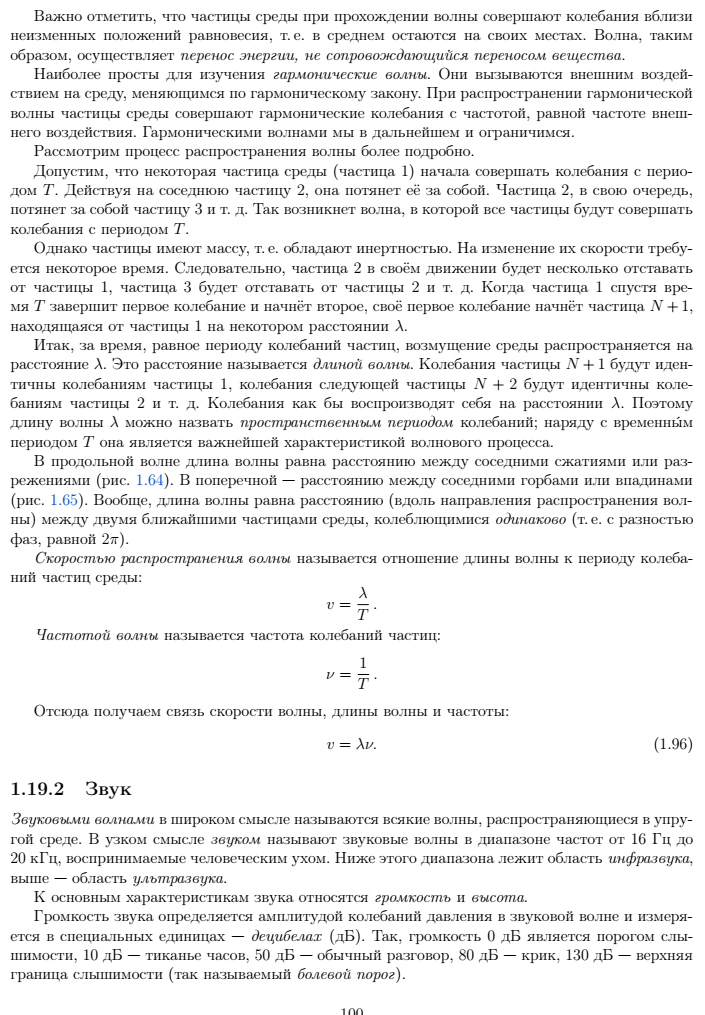 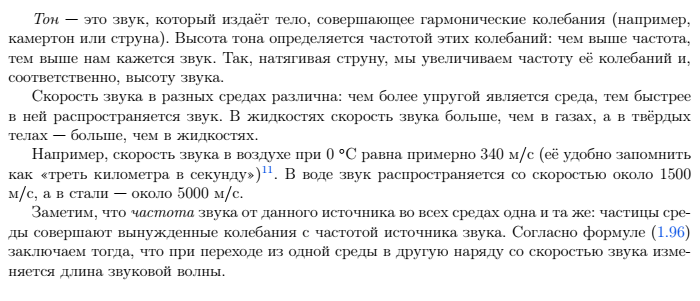 